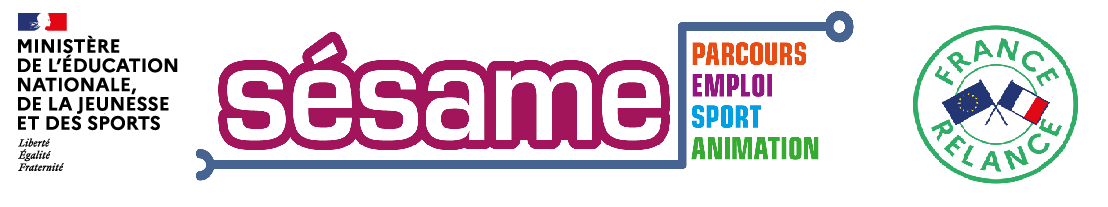 Délégation régionale académique à la jeunesse, à l’engagement et aux sports (DRAJES) Nouvelle-AquitaineCette fiche de renseignements doit être transmise avant l’entrée en formation et être accompagnée : du devis de la formation,des pièces justificatives à l’éligibilité SESAME pour les critères de domiciliation : justificatif de domicile officiel datant de moins de 3 mois (facture internet, électricité…)pour les critères sociaux : justificatif « adapté » à la demande (exemple : sans soutien financier : avis d’imposition de l’année en cours)L’attestation d’entrée en formation peut être transmise au plus tard dans les 15 jours suivant l’entrée en formation. Ces documents sont à adresser au référent départemental SESAME, du département de résidence du jeune. Vous trouverez les coordonnées des référents en page 4 de ce document. IDENTITE  Madame	 MonsieurNom : 	Prénom : Date de naissance : Age :                ansAdresse : Code postal : 	Ville : Candidat domicilié en :  QPV (Quartier Politique de la Ville)	 ZRR (Zone de Revitalisation Rurale) Autre : Tel mobile : Courriel :STRUCTURE DE REPERAGE (structure ayant identifiée le jeune comme potentiel bénéficiaire SESAME) Nom de la structure :Nom du référent :Fonction du référent :Tel :Courriel : PARCOURS & EXPERIENCE Diplôme(s) de formation initiale (brevet des collèges, CAP, BEP, baccalauréat…) ou niveau scolaire :Diplômes non professionnels dans l’animation et/ou le sport (BAFA, diplômes fédéraux…) :Diplômes professionnels dans l’animation et/ou le sport (CQP, CPJEPS, BPJEPS…) :Emploi(s) dans l’animation ou le sport (employeur, fonction, date et durée) :Activités associatives bénévoles :DISPOSITIFS D’ACCOMPAGNEMENT Avez-vous déjà sollicité une aide au dispositif SESAME :            OUI      NONBénéficiez-vous ou avez-vous bénéficié d’un autre dispositif (Garantie Jeunes, Service Civique…) :      OUI        NON	Si oui, lequel (ou lesquels) et à quelle date : STATUT & PROJET PROFESSIONNEL Statut avant l’entrée en formation (étudiant, salarié, demandeur d'emploi…) : Spécificité(s) éventuelle(s) du candidat (difficultés d’insertion sociale et/ou professionnelle…) :Projet professionnel : PROJET DE FORMATION Diplôme(s) visé(s) :Organisme(s) de formation :Date d’entrée en formation :Nom du responsable de la formation :Tel :Courriel :PLAN DE FINANCEMENTCoût de la formation : Démarches de financement abouties (préciser le financeur et le montant de l’aide) :Démarches de financement en cours (préciser le financeur et le montant de l’aide) :Démarches de financement refusées (préciser le financeur et le montant de l’aide) :Montant de la demande SESAME 2021 : Commentaire supplémentaire :BONUS MOBILITE ALTERNANCENom de la structure d’alternance :Adresse : Code postal : 	Ville : Nom du tuteur :Bénéficiez-vous d’un contrat de travail ?           OUI       NONSi oui, nature de contrat :                                  CDI       CDDDans le cas où votre employeur bénéficie d’une aide à l’emploi, merci de bien vouloir préciser : Contrat d’apprentissage         Contrat de professionnalisation      Parcours Emploi Compétences Autre : REFERENTS DEPARTEMENTAUX SESAMEREFERENTS DEPARTEMENTAUX SESAMEREFERENTS DEPARTEMENTAUX SESAMEREFERENTS DEPARTEMENTAUX SESAMECharenteMAAOUI Jameljamel.maaoui@charente.gouv.fr05 16 16 62 15Charente-MaritimeDESCHAMPS Christophechristophe.deschamps@charente-maritime.gouv.fr05 46 35 25 40CorrèzeDEVEAU Martinemartine.deveau@ac-limoges.fr06 18 27 43 79CreuseCORREIA DE PAIVA Clémentclement.correia@ac-limoges.fr06 45 86 77 76Deux-SèvresFORNES Richardrichard.fornes@deux-sevres.gouv.fr05 49 17 27 39DordogneBRUN Dominiquedominique.brun@dordogne.gouv.fr05 53 03 66 43GirondeLAPEYRE Clémentclement.lapeyre@ac-bordeaux.fr06 79 17 50 58Haute-VienneMALEYRIE Alexandrealexandre.maleyrie@haute-vienne.gouv.fr05 19 76 12 18LandesDUPRAT Isabelleisabelle.duprat@landes.gouv.fr05 58 56 54 37Lot-et-GaronneDUTHEIL Stéphanestephane.dutheil@ac-bordeaux.fr05 53 98 66 19Pyrénées AtlantiquesHONTAS Marie-JoséBIREMBAUX Annemarie-jose.hontas@pyrenees-atlantiques.gouv.franne.birembaux@pyrenees-atlantiques.gouv.fr05 47 41 33 5005 47 41 33 43VienneBALLON Patrickpatrick.ballon@vienne.gouv.fr05 49 18 57 21REFERENT REGIONAL SESAMEREFERENT REGIONAL SESAMEREFERENT REGIONAL SESAMEREFERENT REGIONAL SESAMENouvelle-AquitaineBIHET Vincentvincent.bihet@jscs.gouv.fr07 77 23 34 57DISPOSITIF SESAME 2021Demande d’aide à la formation professionnelleDepuis 2019, une nouvelle aide financière favorisant la mobilité professionnelle est mise en place par la DRDJSCS Nouvelle-Aquitaine. Le plafond de cette aide, complémentaire à l’aide de 2 000 € maximum sur les frais pédagogiques, est de 500 € par jeune et par formation.  Les conditions d’attribution sont : Projet de formation BPJEPS ou DEJEPSFormation éloignée de 160 km et plus aller-retour du lieu de résidence principaleCandidat éligible au dispositif SESAME et « sans soutien financier » Est considéré comme sans soutien familial : 
* Un jeune constituant un foyer fiscal autonome non-imposable ; 
* Un jeune membre d’un foyer fiscal non imposable ;
* Un enfant de foyer bénéficiaire du RSA ;
* Un jeune membre d’un foyer fiscal imposable se déclarant en rupture familiale. Sollicitez-vous une aide la mobilité :   OUI      NONSi oui, montant de la demande : 